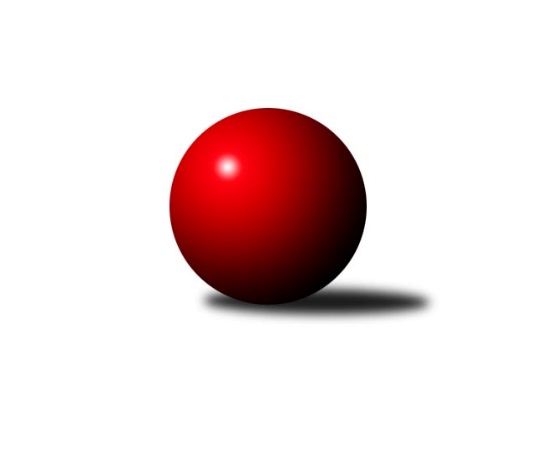 Č.1Ročník 2020/2021	23.5.2024 3. KLM C 2020/2021Statistika 1. kolaTabulka družstev:		družstvo	záp	výh	rem	proh	skore	sety	průměr	body	plné	dorážka	chyby	1.	KK Zábřeh B	1	1	0	0	7.0 : 1.0 	(15.0 : 9.0)	3199	2	2187	1012	36	2.	TJ Odry	1	1	0	0	6.0 : 2.0 	(13.0 : 11.0)	3273	2	2155	1118	33	3.	Sokol Přemyslovice	1	1	0	0	6.0 : 2.0 	(11.5 : 12.5)	3206	2	2226	980	26	4.	KK Jiskra Rýmařov	1	1	0	0	5.0 : 3.0 	(14.0 : 10.0)	3393	2	2275	1118	28	5.	TJ Unie Hlubina	1	0	1	0	4.0 : 4.0 	(12.5 : 11.5)	3358	1	2202	1156	24	6.	TJ Spartak Přerov ˝B˝	1	0	1	0	4.0 : 4.0 	(11.5 : 12.5)	3308	1	2212	1096	39	7.	TJ Sokol Chvalíkovice	0	0	0	0	0.0 : 0.0 	(0.0 : 0.0)	0	0	0	0	0	8.	TJ Opava	0	0	0	0	0.0 : 0.0 	(0.0 : 0.0)	0	0	0	0	0	9.	TJ Prostějov	1	0	0	1	3.0 : 5.0 	(10.0 : 14.0)	3332	0	2254	1078	34	10.	TJ Horní Benešov ˝B˝	1	0	0	1	2.0 : 6.0 	(12.5 : 11.5)	3130	0	2091	1039	41	11.	TJ Sokol Bohumín	1	0	0	1	2.0 : 6.0 	(11.0 : 13.0)	3163	0	2145	1018	40	12.	TJ Tatran Litovel	1	0	0	1	1.0 : 7.0 	(9.0 : 15.0)	3048	0	2089	959	42Tabulka doma:		družstvo	záp	výh	rem	proh	skore	sety	průměr	body	maximum	minimum	1.	KK Zábřeh B	1	1	0	0	7.0 : 1.0 	(15.0 : 9.0)	3199	2	3199	3199	2.	Sokol Přemyslovice	1	1	0	0	6.0 : 2.0 	(11.5 : 12.5)	3206	2	3206	3206	3.	KK Jiskra Rýmařov	1	1	0	0	5.0 : 3.0 	(14.0 : 10.0)	3393	2	3393	3393	4.	TJ Spartak Přerov ˝B˝	1	0	1	0	4.0 : 4.0 	(11.5 : 12.5)	3308	1	3308	3308	5.	TJ Opava	0	0	0	0	0.0 : 0.0 	(0.0 : 0.0)	0	0	0	0	6.	TJ Prostějov	0	0	0	0	0.0 : 0.0 	(0.0 : 0.0)	0	0	0	0	7.	TJ Tatran Litovel	0	0	0	0	0.0 : 0.0 	(0.0 : 0.0)	0	0	0	0	8.	TJ Unie Hlubina	0	0	0	0	0.0 : 0.0 	(0.0 : 0.0)	0	0	0	0	9.	TJ Odry	0	0	0	0	0.0 : 0.0 	(0.0 : 0.0)	0	0	0	0	10.	TJ Sokol Chvalíkovice	0	0	0	0	0.0 : 0.0 	(0.0 : 0.0)	0	0	0	0	11.	TJ Horní Benešov ˝B˝	0	0	0	0	0.0 : 0.0 	(0.0 : 0.0)	0	0	0	0	12.	TJ Sokol Bohumín	1	0	0	1	2.0 : 6.0 	(11.0 : 13.0)	3163	0	3163	3163Tabulka venku:		družstvo	záp	výh	rem	proh	skore	sety	průměr	body	maximum	minimum	1.	TJ Odry	1	1	0	0	6.0 : 2.0 	(13.0 : 11.0)	3273	2	3273	3273	2.	TJ Unie Hlubina	1	0	1	0	4.0 : 4.0 	(12.5 : 11.5)	3358	1	3358	3358	3.	Sokol Přemyslovice	0	0	0	0	0.0 : 0.0 	(0.0 : 0.0)	0	0	0	0	4.	KK Jiskra Rýmařov	0	0	0	0	0.0 : 0.0 	(0.0 : 0.0)	0	0	0	0	5.	TJ Sokol Bohumín	0	0	0	0	0.0 : 0.0 	(0.0 : 0.0)	0	0	0	0	6.	KK Zábřeh B	0	0	0	0	0.0 : 0.0 	(0.0 : 0.0)	0	0	0	0	7.	TJ Spartak Přerov ˝B˝	0	0	0	0	0.0 : 0.0 	(0.0 : 0.0)	0	0	0	0	8.	TJ Sokol Chvalíkovice	0	0	0	0	0.0 : 0.0 	(0.0 : 0.0)	0	0	0	0	9.	TJ Opava	0	0	0	0	0.0 : 0.0 	(0.0 : 0.0)	0	0	0	0	10.	TJ Prostějov	1	0	0	1	3.0 : 5.0 	(10.0 : 14.0)	3332	0	3332	3332	11.	TJ Horní Benešov ˝B˝	1	0	0	1	2.0 : 6.0 	(12.5 : 11.5)	3130	0	3130	3130	12.	TJ Tatran Litovel	1	0	0	1	1.0 : 7.0 	(9.0 : 15.0)	3048	0	3048	3048Tabulka podzimní části:		družstvo	záp	výh	rem	proh	skore	sety	průměr	body	doma	venku	1.	KK Zábřeh B	1	1	0	0	7.0 : 1.0 	(15.0 : 9.0)	3199	2 	1 	0 	0 	0 	0 	0	2.	TJ Odry	1	1	0	0	6.0 : 2.0 	(13.0 : 11.0)	3273	2 	0 	0 	0 	1 	0 	0	3.	Sokol Přemyslovice	1	1	0	0	6.0 : 2.0 	(11.5 : 12.5)	3206	2 	1 	0 	0 	0 	0 	0	4.	KK Jiskra Rýmařov	1	1	0	0	5.0 : 3.0 	(14.0 : 10.0)	3393	2 	1 	0 	0 	0 	0 	0	5.	TJ Unie Hlubina	1	0	1	0	4.0 : 4.0 	(12.5 : 11.5)	3358	1 	0 	0 	0 	0 	1 	0	6.	TJ Spartak Přerov ˝B˝	1	0	1	0	4.0 : 4.0 	(11.5 : 12.5)	3308	1 	0 	1 	0 	0 	0 	0	7.	TJ Sokol Chvalíkovice	0	0	0	0	0.0 : 0.0 	(0.0 : 0.0)	0	0 	0 	0 	0 	0 	0 	0	8.	TJ Opava	0	0	0	0	0.0 : 0.0 	(0.0 : 0.0)	0	0 	0 	0 	0 	0 	0 	0	9.	TJ Prostějov	1	0	0	1	3.0 : 5.0 	(10.0 : 14.0)	3332	0 	0 	0 	0 	0 	0 	1	10.	TJ Horní Benešov ˝B˝	1	0	0	1	2.0 : 6.0 	(12.5 : 11.5)	3130	0 	0 	0 	0 	0 	0 	1	11.	TJ Sokol Bohumín	1	0	0	1	2.0 : 6.0 	(11.0 : 13.0)	3163	0 	0 	0 	1 	0 	0 	0	12.	TJ Tatran Litovel	1	0	0	1	1.0 : 7.0 	(9.0 : 15.0)	3048	0 	0 	0 	0 	0 	0 	1Tabulka jarní části:		družstvo	záp	výh	rem	proh	skore	sety	průměr	body	doma	venku	1.	Sokol Přemyslovice	0	0	0	0	0.0 : 0.0 	(0.0 : 0.0)	0	0 	0 	0 	0 	0 	0 	0 	2.	KK Jiskra Rýmařov	0	0	0	0	0.0 : 0.0 	(0.0 : 0.0)	0	0 	0 	0 	0 	0 	0 	0 	3.	TJ Prostějov	0	0	0	0	0.0 : 0.0 	(0.0 : 0.0)	0	0 	0 	0 	0 	0 	0 	0 	4.	TJ Opava	0	0	0	0	0.0 : 0.0 	(0.0 : 0.0)	0	0 	0 	0 	0 	0 	0 	0 	5.	TJ Sokol Bohumín	0	0	0	0	0.0 : 0.0 	(0.0 : 0.0)	0	0 	0 	0 	0 	0 	0 	0 	6.	TJ Odry	0	0	0	0	0.0 : 0.0 	(0.0 : 0.0)	0	0 	0 	0 	0 	0 	0 	0 	7.	TJ Tatran Litovel	0	0	0	0	0.0 : 0.0 	(0.0 : 0.0)	0	0 	0 	0 	0 	0 	0 	0 	8.	TJ Spartak Přerov ˝B˝	0	0	0	0	0.0 : 0.0 	(0.0 : 0.0)	0	0 	0 	0 	0 	0 	0 	0 	9.	TJ Unie Hlubina	0	0	0	0	0.0 : 0.0 	(0.0 : 0.0)	0	0 	0 	0 	0 	0 	0 	0 	10.	TJ Sokol Chvalíkovice	0	0	0	0	0.0 : 0.0 	(0.0 : 0.0)	0	0 	0 	0 	0 	0 	0 	0 	11.	KK Zábřeh B	0	0	0	0	0.0 : 0.0 	(0.0 : 0.0)	0	0 	0 	0 	0 	0 	0 	0 	12.	TJ Horní Benešov ˝B˝	0	0	0	0	0.0 : 0.0 	(0.0 : 0.0)	0	0 	0 	0 	0 	0 	0 	0 Zisk bodů pro družstvo:		jméno hráče	družstvo	body	zápasy	v %	dílčí body	sety	v %	1.	Pavel Marek 	TJ Unie Hlubina 	1	/	1	(100%)	4	/	4	(100%)	2.	Bohuslav Čuba 	TJ Horní Benešov ˝B˝ 	1	/	1	(100%)	3.5	/	4	(88%)	3.	Jiří Michálek 	KK Zábřeh B 	1	/	1	(100%)	3	/	4	(75%)	4.	Karel Chlevišťan 	TJ Odry  	1	/	1	(100%)	3	/	4	(75%)	5.	Josef Matušek 	TJ Horní Benešov ˝B˝ 	1	/	1	(100%)	3	/	4	(75%)	6.	Jaroslav Tezzele 	KK Jiskra Rýmařov  	1	/	1	(100%)	3	/	4	(75%)	7.	Aleš Kohutek 	TJ Sokol Bohumín  	1	/	1	(100%)	3	/	4	(75%)	8.	Vojtěch Venclík 	TJ Spartak Přerov ˝B˝ 	1	/	1	(100%)	3	/	4	(75%)	9.	Miroslav Štěpán 	KK Zábřeh B 	1	/	1	(100%)	3	/	4	(75%)	10.	Antonín Sochor 	KK Jiskra Rýmařov  	1	/	1	(100%)	3	/	4	(75%)	11.	Ladislav Stárek 	KK Jiskra Rýmařov  	1	/	1	(100%)	3	/	4	(75%)	12.	Jiří Šoupal 	Sokol Přemyslovice  	1	/	1	(100%)	3	/	4	(75%)	13.	Jan Sedláček 	Sokol Přemyslovice  	1	/	1	(100%)	3	/	4	(75%)	14.	Marek Frydrych 	TJ Odry  	1	/	1	(100%)	3	/	4	(75%)	15.	David Janušík 	TJ Spartak Přerov ˝B˝ 	1	/	1	(100%)	3	/	4	(75%)	16.	Václav Švub 	KK Zábřeh B 	1	/	1	(100%)	3	/	4	(75%)	17.	Martin Marek 	TJ Unie Hlubina 	1	/	1	(100%)	3	/	4	(75%)	18.	Milan Kanda 	TJ Spartak Přerov ˝B˝ 	1	/	1	(100%)	2.5	/	4	(63%)	19.	Miroslav Znojil 	TJ Prostějov  	1	/	1	(100%)	2.5	/	4	(63%)	20.	Bronislav Diviš 	TJ Prostějov  	1	/	1	(100%)	2.5	/	4	(63%)	21.	Michal Pavič 	TJ Odry  	1	/	1	(100%)	2	/	4	(50%)	22.	Zdeněk Macháček 	TJ Spartak Přerov ˝B˝ 	1	/	1	(100%)	2	/	4	(50%)	23.	Petr Pospíšilík 	TJ Prostějov  	1	/	1	(100%)	2	/	4	(50%)	24.	Vojtěch Zaškolný 	TJ Sokol Bohumín  	1	/	1	(100%)	2	/	4	(50%)	25.	Daniel Ševčík st.	TJ Odry  	1	/	1	(100%)	2	/	4	(50%)	26.	Radek Grulich 	Sokol Přemyslovice  	1	/	1	(100%)	2	/	4	(50%)	27.	Petr Axmann 	TJ Tatran Litovel  	1	/	1	(100%)	2	/	4	(50%)	28.	Ivan Říha 	Sokol Přemyslovice  	1	/	1	(100%)	2	/	4	(50%)	29.	Jan Körner 	KK Zábřeh B 	1	/	1	(100%)	2	/	4	(50%)	30.	Jiří Michalčík 	KK Zábřeh B 	1	/	1	(100%)	2	/	4	(50%)	31.	Karol Nitka 	TJ Sokol Bohumín  	0	/	1	(0%)	2	/	4	(50%)	32.	Jiří Srovnal 	KK Zábřeh B 	0	/	1	(0%)	2	/	4	(50%)	33.	Stanislav Sliwka 	TJ Sokol Bohumín  	0	/	1	(0%)	2	/	4	(50%)	34.	Petr Dankovič 	TJ Horní Benešov ˝B˝ 	0	/	1	(0%)	2	/	4	(50%)	35.	Přemysl Žáček 	TJ Unie Hlubina 	0	/	1	(0%)	2	/	4	(50%)	36.	Miroslav Talášek 	TJ Tatran Litovel  	0	/	1	(0%)	2	/	4	(50%)	37.	Kamil Axmann 	TJ Tatran Litovel  	0	/	1	(0%)	2	/	4	(50%)	38.	Luděk Zeman 	TJ Horní Benešov ˝B˝ 	0	/	1	(0%)	2	/	4	(50%)	39.	Ladislav Janáč 	KK Jiskra Rýmařov  	0	/	1	(0%)	2	/	4	(50%)	40.	Michal Davidík 	KK Jiskra Rýmařov  	0	/	1	(0%)	1.5	/	4	(38%)	41.	Petr Chlachula 	KK Jiskra Rýmařov  	0	/	1	(0%)	1.5	/	4	(38%)	42.	Jiří Fiala 	TJ Tatran Litovel  	0	/	1	(0%)	1	/	4	(25%)	43.	Jakub Mokoš 	TJ Tatran Litovel  	0	/	1	(0%)	1	/	4	(25%)	44.	Miroslav Sigmund 	TJ Tatran Litovel  	0	/	1	(0%)	1	/	4	(25%)	45.	Jan Pernica 	TJ Prostějov  	0	/	1	(0%)	1	/	4	(25%)	46.	Michal Klich 	TJ Horní Benešov ˝B˝ 	0	/	1	(0%)	1	/	4	(25%)	47.	Karel Meissel 	Sokol Přemyslovice  	0	/	1	(0%)	1	/	4	(25%)	48.	Jan Žídek 	TJ Unie Hlubina 	0	/	1	(0%)	1	/	4	(25%)	49.	Tomáš Rechtoris 	TJ Unie Hlubina 	0	/	1	(0%)	1	/	4	(25%)	50.	Petr Dvorský 	TJ Odry  	0	/	1	(0%)	1	/	4	(25%)	51.	Martin Bilíček 	TJ Horní Benešov ˝B˝ 	0	/	1	(0%)	1	/	4	(25%)	52.	Jan Zaškolný 	TJ Sokol Bohumín  	0	/	1	(0%)	1	/	4	(25%)	53.	Karel Zubalík 	TJ Prostějov  	0	/	1	(0%)	1	/	4	(25%)	54.	Aleš Čapka 	TJ Prostějov  	0	/	1	(0%)	1	/	4	(25%)	55.	Fridrich Péli 	TJ Sokol Bohumín  	0	/	1	(0%)	1	/	4	(25%)	56.	Pavel Močár 	Sokol Přemyslovice  	0	/	1	(0%)	0.5	/	4	(13%)	57.	Vladimír Mánek 	TJ Spartak Přerov ˝B˝ 	0	/	1	(0%)	0	/	4	(0%)Průměry na kuželnách:		kuželna	průměr	plné	dorážka	chyby	výkon na hráče	1.	KK Jiskra Rýmařov, 1-4	3362	2264	1098	31.0	(560.4)	2.	TJ Spartak Přerov, 1-6	3333	2207	1126	31.5	(555.5)	3.	TJ Sokol Bohumín, 1-4	3218	2150	1068	36.5	(536.3)	4.	Sokol Přemyslovice, 1-4	3168	2158	1009	33.5	(528.0)	5.	KK Zábřeh, 1-4	3123	2138	985	39.0	(520.6)	6.	TJ Opava, 1-4	0	0	0	0.0	(0.0)Nejlepší výkony na kuželnách:KK Jiskra Rýmařov, 1-4KK Jiskra Rýmařov 	3393	1. kolo	Ladislav Stárek 	KK Jiskra Rýmařov 	589	1. koloTJ Prostějov 	3332	1. kolo	Jaroslav Tezzele 	KK Jiskra Rýmařov 	581	1. kolo		. kolo	Karel Zubalík 	TJ Prostějov 	572	1. kolo		. kolo	Michal Davidík 	KK Jiskra Rýmařov 	571	1. kolo		. kolo	Petr Pospíšilík 	TJ Prostějov 	566	1. kolo		. kolo	Bronislav Diviš 	TJ Prostějov 	563	1. kolo		. kolo	Antonín Sochor 	KK Jiskra Rýmařov 	554	1. kolo		. kolo	Petr Chlachula 	KK Jiskra Rýmařov 	552	1. kolo		. kolo	Miroslav Znojil 	TJ Prostějov 	552	1. kolo		. kolo	Ladislav Janáč 	KK Jiskra Rýmařov 	546	1. koloTJ Spartak Přerov, 1-6TJ Unie Hlubina	3358	1. kolo	Martin Marek 	TJ Unie Hlubina	613	1. koloTJ Spartak Přerov ˝B˝	3308	1. kolo	Pavel Marek 	TJ Unie Hlubina	598	1. kolo		. kolo	Zdeněk Macháček 	TJ Spartak Přerov ˝B˝	588	1. kolo		. kolo	Přemysl Žáček 	TJ Unie Hlubina	577	1. kolo		. kolo	Vojtěch Venclík 	TJ Spartak Přerov ˝B˝	568	1. kolo		. kolo	David Janušík 	TJ Spartak Přerov ˝B˝	554	1. kolo		. kolo	Jaroslav Krejčí 	TJ Spartak Přerov ˝B˝	547	1. kolo		. kolo	Tomáš Rechtoris 	TJ Unie Hlubina	539	1. kolo		. kolo	Vladimír Mánek 	TJ Spartak Přerov ˝B˝	532	1. kolo		. kolo	Petr Basta 	TJ Unie Hlubina	524	1. koloTJ Sokol Bohumín, 1-4TJ Odry 	3273	1. kolo	Karel Chlevišťan 	TJ Odry 	608	1. koloTJ Sokol Bohumín 	3163	1. kolo	Marek Frydrych 	TJ Odry 	563	1. kolo		. kolo	Aleš Kohutek 	TJ Sokol Bohumín 	557	1. kolo		. kolo	Jan Zaškolný 	TJ Sokol Bohumín 	556	1. kolo		. kolo	Michal Pavič 	TJ Odry 	552	1. kolo		. kolo	Petr Dvorský 	TJ Odry 	533	1. kolo		. kolo	Daniel Ševčík st.	TJ Odry 	530	1. kolo		. kolo	Stanislav Sliwka 	TJ Sokol Bohumín 	526	1. kolo		. kolo	Karol Nitka 	TJ Sokol Bohumín 	523	1. kolo		. kolo	Fridrich Péli 	TJ Sokol Bohumín 	510	1. koloSokol Přemyslovice, 1-4Sokol Přemyslovice 	3206	1. kolo	Jiří Šoupal 	Sokol Přemyslovice 	563	1. koloTJ Horní Benešov ˝B˝	3130	1. kolo	Radek Grulich 	Sokol Přemyslovice 	545	1. kolo		. kolo	Josef Matušek 	TJ Horní Benešov ˝B˝	544	1. kolo		. kolo	Michal Klich 	TJ Horní Benešov ˝B˝	539	1. kolo		. kolo	Bohuslav Čuba 	TJ Horní Benešov ˝B˝	538	1. kolo		. kolo	Karel Meissel 	Sokol Přemyslovice 	534	1. kolo		. kolo	Jan Sedláček 	Sokol Přemyslovice 	529	1. kolo		. kolo	Ivan Říha 	Sokol Přemyslovice 	522	1. kolo		. kolo	Luděk Zeman 	TJ Horní Benešov ˝B˝	515	1. kolo		. kolo	Pavel Močár 	Sokol Přemyslovice 	513	1. koloKK Zábřeh, 1-4KK Zábřeh B	3199	1. kolo	Jiří Michálek 	KK Zábřeh B	561	1. koloTJ Tatran Litovel 	3048	1. kolo	Jan Körner 	KK Zábřeh B	550	1. kolo		. kolo	Václav Švub 	KK Zábřeh B	546	1. kolo		. kolo	Jiří Michalčík 	KK Zábřeh B	530	1. kolo		. kolo	Miroslav Talášek 	TJ Tatran Litovel 	525	1. kolo		. kolo	Petr Axmann 	TJ Tatran Litovel 	523	1. kolo		. kolo	Miroslav Štěpán 	KK Zábřeh B	508	1. kolo		. kolo	Kamil Axmann 	TJ Tatran Litovel 	506	1. kolo		. kolo	Jiří Srovnal 	KK Zábřeh B	504	1. kolo		. kolo	Miroslav Sigmund 	TJ Tatran Litovel 	501	1. koloTJ Opava, 1-4Četnost výsledků:	7.0 : 1.0	1x	6.0 : 2.0	1x	5.0 : 3.0	1x	4.0 : 4.0	1x	2.0 : 6.0	1x